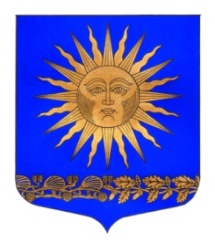 МУНИЦИПАЛЬНЫЙ  СОВЕТВНУТРИГОРОДСКОГО МУНИЦИПАЛЬНОГО  ОБРАЗОВАНИЯ  ГОРОДА ФЕДЕРАЛЬНОГО ЗНАЧЕНИЯ САНКТ-ПЕТЕРБУРГА ПОСЕЛОК СОЛНЕЧНОЕ___________________________________________________________________________Р Е Ш Е Н И Еот  « 06 »  декабря 2022 года						                           № 24«О бюджете внутригородского муниципального образования города федерального значения Санкт-Петербурга поселок Солнечное на 2023 год и на плановый период 2024 и 2025 годов»Руководствуясь положениями ст.17 Федерального закона № 131-ФЗ «Об общих принципах организации местного самоуправления», ст. 10 Закона Санкт-Петербурга от 23.09.2009 г.  № 420-79  «Об организации местного самоуправления в Санкт- Петербурге», разделом 6 Бюджетного кодекса РФ, Уставом внутригородского муниципального образования Санкт–Петербурга поселок Солнечное и Положением «О бюджетном процессе во внутригородском муниципальном образовании Санкт-Петербурга поселок Солнечное» Муниципальный совет решил: Статья 1Утвердить общий объем доходов бюджета внутригородского муниципального образования города федерального значения Санкт-Петербурга поселок Солнечное (далее - местный бюджет):на 2023 год в сумме 51 789,9 тыс.руб.;на 2024 год в сумме 54 298,8 тыс.руб.;на 2025 год в сумме 56 763,0 тыс.руб.Утвердить общий объем расходов местного бюджета:на 2023 год в сумме 53 702,1 тыс.руб.;на 2024 год в сумме 54 298,8 тыс.руб., в том числе условно утвержденные расходы в сумме 1 352,0 тыс.руб.;на 2025 год в сумме 56 763,0 тыс.руб., в том числе условно утвержденные расходы в сумме 2 824,0 тыс.руб.Утвердить размер дефицита бюджета местного бюджета:на 2023 год в сумме 1 912,2 тыс.руб.;на 2024 год в сумме 0,0 тыс.руб.;на 2025 год в сумме 0,0 тыс.руб.Статья 2Утвердить объем поступлений доходов в местный бюджет по кодам классификации доходов на 2023 год и на плановый период 2024 и 2025 годов согласно приложению №1 к настоящему Решению.Статья 3Утвердить объем межбюджетных трансфертов, получаемых из бюджета Санкт-Петербурга на 2023 год и на плановый период 2024 и 2025 годов, определенный приложениями №8,9,10 к закону «О бюджете Санкт-Петербурга на 2023 год и на плановый период 2024 и 2025 годов» в сумме:на 2023 год в сумме 51 615,9 тыс.руб.;на 2024 год в сумме 54 107,8 тыс.руб.;на 2025 год в сумме 56 553,0 тыс.руб.Статья 4Утвердить распределение бюджетных ассигнований местного бюджета по разделам, подразделам, целевым статьям, группам видов расходов классификации расходов на 2023 год и на плановый период 2024 и 2025 годов согласно приложению №2 к настоящему Решению.Статья 5Утвердить ведомственную структуру расходов местного бюджета на 2023 год и на плановый период 2024 и 2025 годов согласно   приложению № 3 к настоящему Решению.Статья 6Утвердить распределение бюджетных ассигнований местного бюджета по разделам и подразделам классификации расходов на 2023 год и на плановый период 2024 и 2025 годов согласно приложению N 4 к настоящему Решению.Статья 7Утвердить источники финансирования дефицита местного бюджета на 2023 год и на плановый период 2024 и 2025 годов согласно приложению № 5 к настоящему Решению.Статья 8Утвердить объем бюджетных ассигнований местного бюджета, направляемых на исполнение публичных нормативных обязательств на 2023 год и на плановый период 2024 и 2025 годов согласно приложению №6 к настоящему Решению. Статья 9Местная администрация внутригородского муниципального образования города федерального значения Санкт-Петербурга поселок Солнечное в ходе исполнения местного бюджета определяет условия и порядок предоставления субсидий из местного бюджета, предоставляемых в соответствии со статьей 78 БК РФ.Утвердить объем предоставления субсидий из местного бюджета: на обеспечение временного трудоустройства несовершеннолетних в возрасте от 14 до 18 лет в свободное от учебы время в сумме:на 2023 год в сумме 107,3 тыс.руб.;на 2024 год в сумме 112,1 тыс.руб.;на 2025 год в сумме 116,8 тыс.руб.Статья 10Установить верхний предел муниципального долга внутригородского муниципального образования города федерального значения Санкт-Петербурга поселок Солнечное (далее – МО пос. Солнечное):на 1 января 2024 года в сумме 0,00 (ноль) рублей, в том числе по муниципальным гарантиям МО пос. Солнечное в сумме 0,00 (ноль) рублей;на 1 января 2025 года в сумме 0,00 (ноль) рублей, в том числе по муниципальным гарантиям МО пос. Солнечное в сумме 0,00 (ноль) рублей;на 1 января 2026 года в сумме 0,00 (ноль) рублей, в том числе по муниципальным гарантиям МО пос. Солнечное в сумме 0,00 (ноль) рублей;Статья 11Установить, что в соответствии с пунктом 8 статьи 217 Бюджетного кодекса Российской Федерации финансовый орган внутригородского муниципального образования города федерального значения Санкт-Петербурга поселок Солнечное в ходе исполнения местного бюджета без внесения изменений в решение о бюджете может:Вносить изменения в сводную бюджетную роспись с уточнением разделов, подразделов, целевых статей и видов расходов необходимых для изменения бюджетной классификации расходов, в пределах общего объема бюджетных ассигнований, предусмотренных бюджетом в текущем финансовом году.Осуществлять перераспределение бюджетных ассигнований между разделами, подразделами, целевыми статьями и видами расходов бюджета в пределах общего объема бюджетных ассигнований, предусмотренных в текущем финансовом году, на финансовое обеспечение непредвиденных расходов, а также бюджетных ассигнований, образовавшихся в результате экономии от использования бюджетных ассигнований. Статья 12Опубликовать настоящее решение в печатном периодическом издании МО пос. Солнечное «Солнечные часы» и на официальном сайте мосолнечное.рф. Решение вступает в силу с момента опубликования.Контроль за исполнением решения возложить на  Главу МО - Председателя МС п. Солнечное М.А. СафроноваГлава МО -  Председатель МС п. Солнечное					           	М. А. Сафронов